Department of Microbiology and Immunology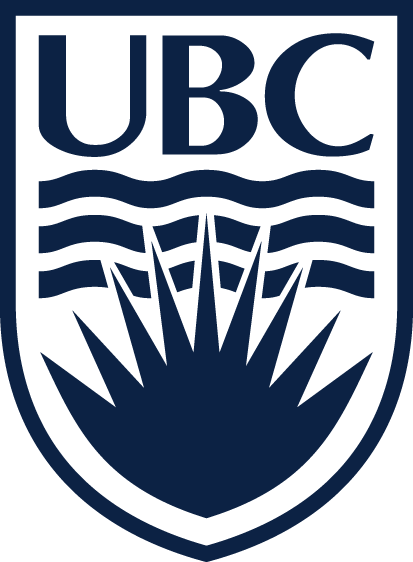 Note: This form once filled should be sent to ubcmicb-g-grad@mail.ubc.caMSC EXTENSION REQUEST FORMSTUDENT INFORMATIONProgram Start date ______________________________________________________________________		Has student been on leave? If so, dates: ____________________________________________________________Original deadline for program completion: __________________________________________________________Has the student had previous extensions  No  Yes              If yes, (Please provide dates):____________________Extension length requested:   Note: An extension must correspond with the beginning and end of the term and please provide a paragraph justifying the extension.Approval of supervisor:Name: ______________________             Signature:   ___________________                   Date:____________________Approval of program advisorName: _______________________           Signature: _____________________                Date:______________________Given Name: Student Number Family Name:Email: From (yyyy/mm/dd):To (yyyy/mm/dd):